ПРОЕКТИзменения в Порядокускоренного освоения основных профессиональных образовательных программ высшего образования – программ подготовки научно-педагогических кадров в аспирантуре по индивидуальному учебному плану в федеральном государственном бюджетном образовательном учреждении высшего образования «Российский государственный аграрный университет – МСХА имени К.А. Тимирязева»5. Порядок утверждения индивидуального учебного плана при ускоренном обучении1. В пункте 5.2. слова «утверждается проректором по инновационному развитию» заменить на слова «утверждается профильным проректор в соответствии с приказом Ректора «О распределении полномочий между проректорами».Лист согласования 					         к Порядку ускоренного освоения основных профессиональных образовательных программ высшего образования – программ подготовки научно-педагогических кадров в аспирантуре по индивидуальному учебному плану в федеральном государственном бюджетном образовательном учреждении высшего образования «Российский государственный аграрный университет – МСХА имени К.А. Тимирязева»СОГЛАСОВАНО:Проректор по учебно-методической ивоспитательной работе                                                                С.В. ЗолотаревНачальник правового управления                                              И.В. БлемНачальник учебного отдела УМУ                                              Л.М. СашинаНачальник учебно-методического отделаподготовки кадров высшей квалификации                               С.А. Дикарева                                             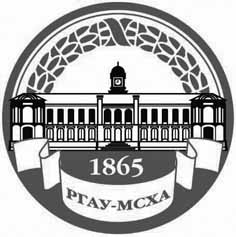 МИНИСТЕРСТВО СЕЛЬСКОГО ХОЗЯЙСТВА РОССИЙСКОЙ ФЕДЕРАЦИИФедеральное государственное БЮДЖЕТНОЕ образовательное учреждение  высшего образования «российский государственный аграрный университет – МСха имени К.А. Тимирязева»
 (ФГБОУ ВО ргау - МСХА имени К.А. Тимирязева)ПРИНЯТОна Учёном совете УниверситетаПротокол № ________от «__»______________2017 г.УТВЕРЖДАЮ:И. о. Ректора __________________ Г.Д. Золина«___»__________________2017 г.Регистрационный № ________